Posted 1/9/2017 at 4:00pm by ARM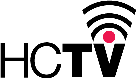 Harvard Community Cable Access Committee (Harvard Cable TV)Station Manager:     Anya ZulawnikStation Operations:  Stephen Adrian                                  Brint FergusonCommittee: Bill Johnson, Chair/TreasurerRichard Steele, Recording SecretaryRay DunnKoralia FranklinMitch NorcrossHakan SahinAgenda for Wednesday, January 18, 2017 7pm-9pm,at HCTV Bromfield Studio, 7:00	Review and approve meeting minutes7:05	Public comment7:10	Treasurer’s report/FY18 budget7:20	Committee membership downsizing7:40 	Update on recording/broadcast system upgrade7:50 	Planning for advertising revenues – updatesTelVue website design for VOD hosting and advertising:  Hakan and MitchAdvertising and selling strategy:  Bill8:30 	Station Manager’s report9:00	Adjourn